Transportation Clip-cardsFirst cut out each card. Each card has a picture of vehicles with 3 different numbers on the bottom. Have your child count the amount of vehicles and then clip a clothespin on the correct answer.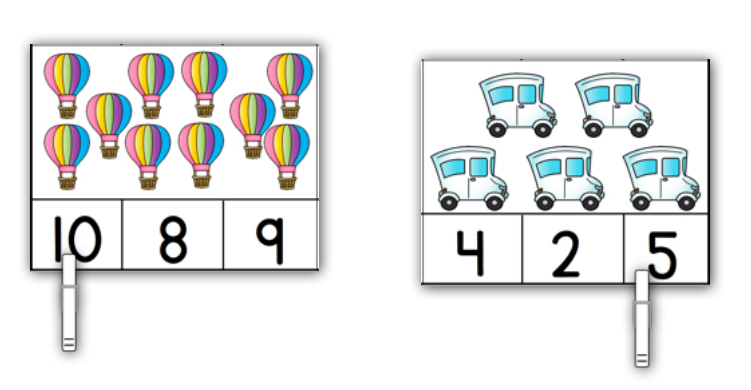 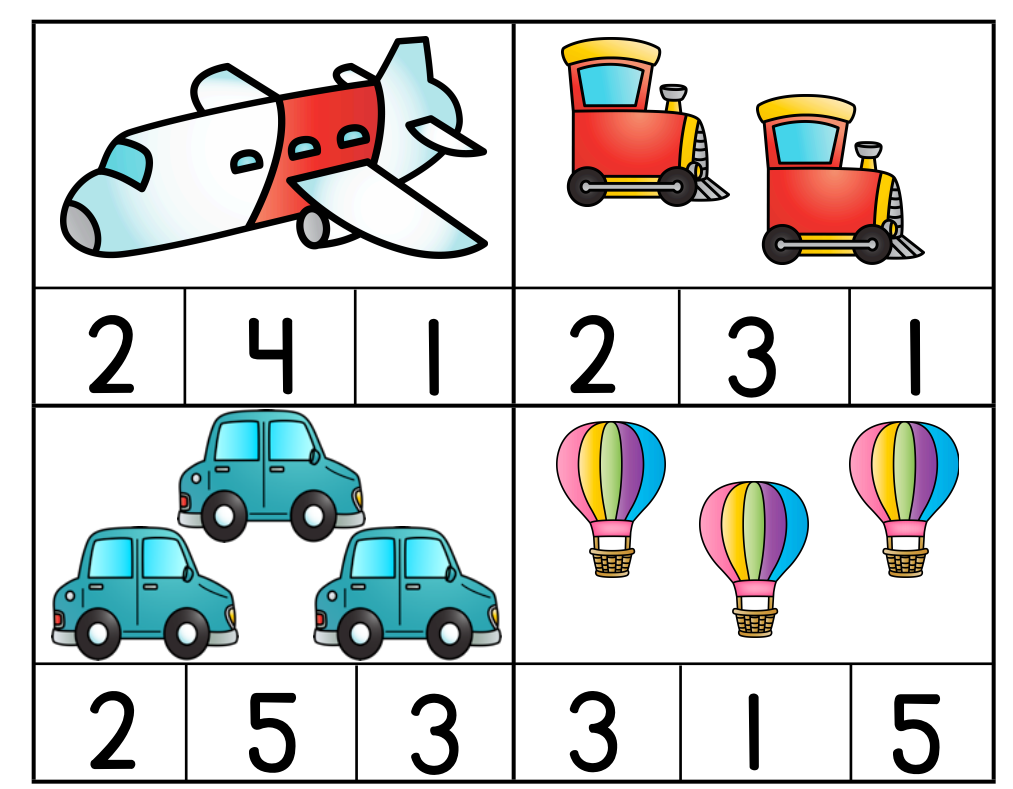 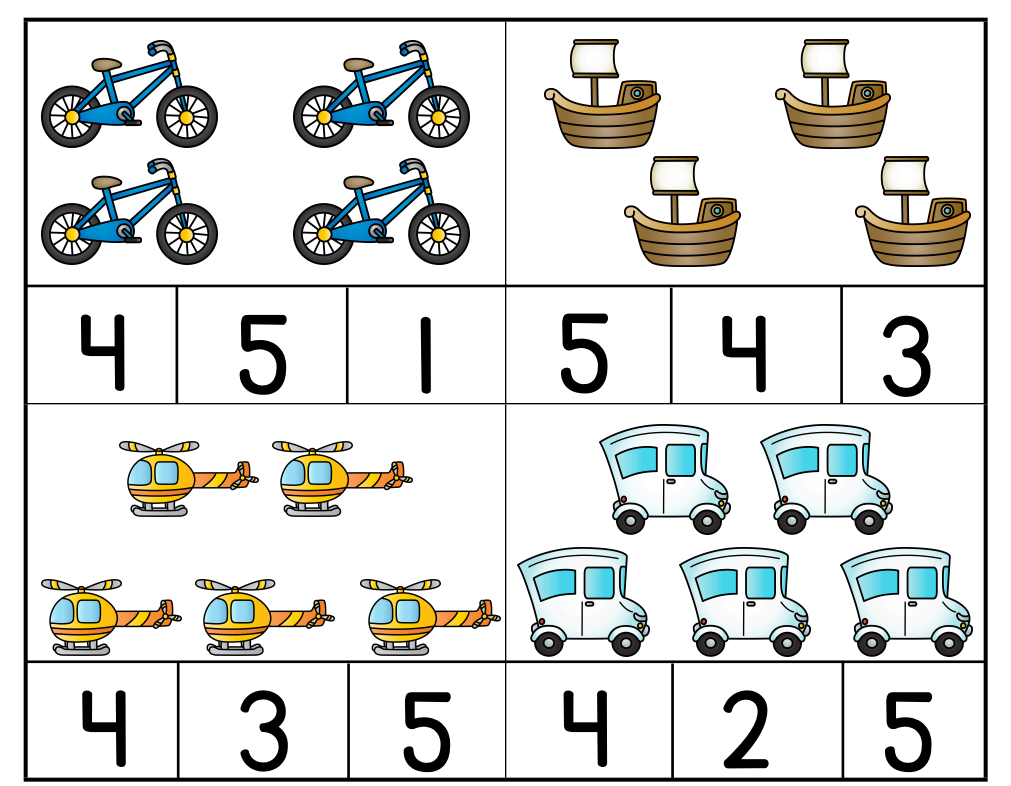 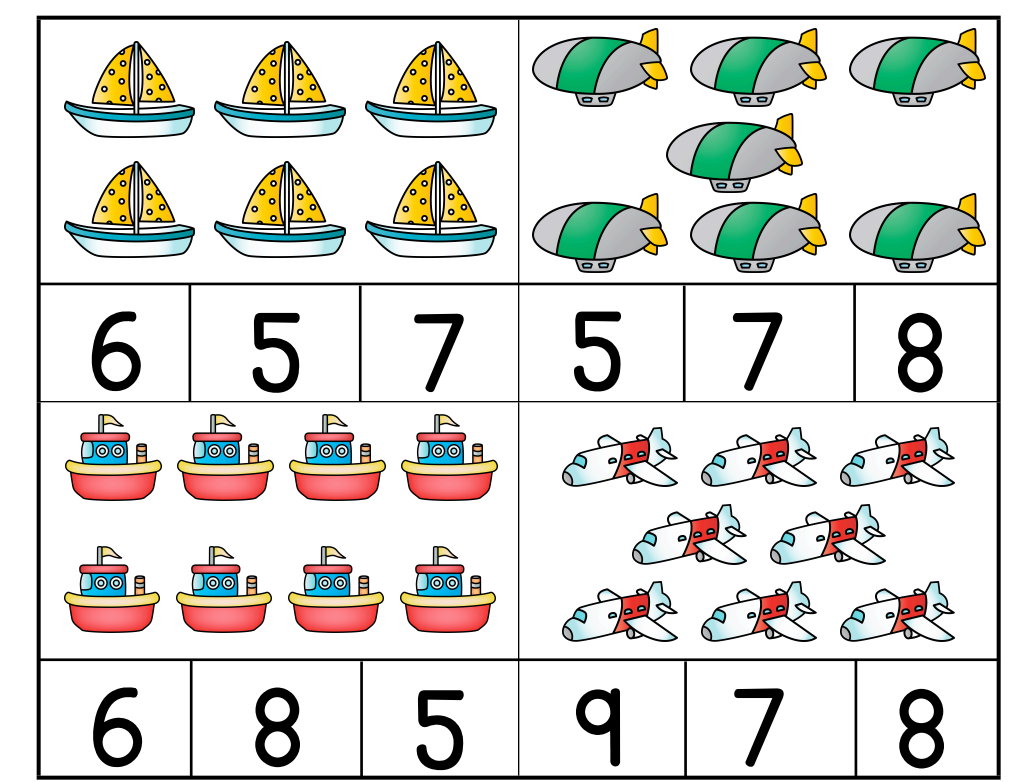 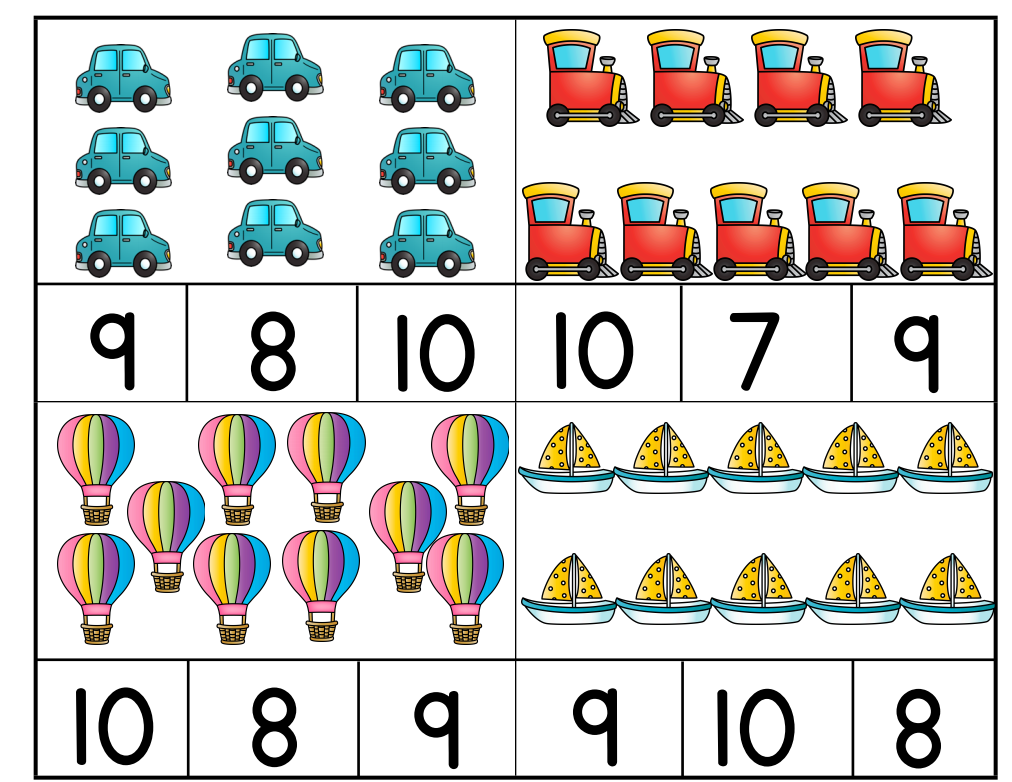 